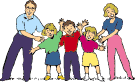 "A century from today,these won't mean a thing:
    the house we lived in,    the money we made,    the clothes we wore,    the kind of car we drove.But the world will be a better place . . . becauseour children were loved."(Family Circle cartoon, 1996 